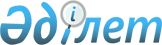 О внесении изменений в Решение Коллегии Евразийской экономической комиссии от 29 июня 2021 г. № 79Решение Коллегии Евразийской экономической комиссии от 23 ноября 2021 года № 153.
      В соответствии с пунктом 14 Положения о Евразийской экономической комиссии (приложение № 1 к Договору о Евразийском экономическом союзе от 29 мая 2014 года), а также в целях систематизации актов, входящих в право Евразийского экономического союза, Коллегия Евразийской экономической комиссии решила:
      1. Внести в Решение Коллегии Евразийской экономической комиссии от 29 июня 2021 г. № 79 "О таможенном приходном ордере" следующие изменения:
      а) дополнить пунктом 21:
      "21. Рекомендация Коллегии Евразийской экономической комиссии от 24 апреля 2017 г. № 9 "Об электронном взаимодействии при представлении электронного вида таможенного приходного ордера" не подлежит применению с даты вступления в силу настоящего Решения.";
      б) в пункте 3 слова "1 февраля 2022 г." заменить словами "1 апреля 2022 г.".
      2. Настоящее Решение вступает в силу по истечении 30 календарных дней с даты его официального опубликования.
					© 2012. РГП на ПХВ «Институт законодательства и правовой информации Республики Казахстан» Министерства юстиции Республики Казахстан
				
      Председатель КоллегииЕвразийской экономической комиссии

М. Мясникович
